БАШҠОРТОСТАН  РЕСПУБЛИКАҺЫ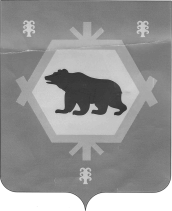 БӨРЙӘН РАЙОНЫ МУНИЦИПАЛЬ РАЙОНЫНЫҢ  ТИМЕР  АУЫЛ СОВЕТЫ  АУЫЛ    ХАКИМИӘТЕАДМИНИСТРАЦИЯ СЕЛЬСКОГО ПОСЕЛЕНИЯ  ТИМИРОВСКИЙ СЕЛЬСОВЕТ МУНИЦИПАЛЬНОГО РАЙОНА БУРЗЯНСКИЙ  РАЙОНРЕСПУБЛИКИ  БАШКОРТОСТАН   КАРАР                                                                                              ПОСТАНОВЛЕНИЕ « 04 » май  2017 йыл                                  №29-п                             « 04 » мая  2017 года Об организации обустройства мест массового отдыха и охраны жизни                                                       людей  на  воде        В целях качественной подготовки к выполнению мероприятий  по обеспечению безопасности людей на водных объектах сельского поселения  в купальный сезон 2017 года в соответствии со статьями 14, 15 и 16 Федерального закона от 6 октября 2003 года № 131 –ФЗ «Об общих принципах организации местного самоуправления в Российской Федерации, постановлением Правительства Республики Башкортостан от 17 июня   2013 года №246 «Об утверждении Правил охраны жизни людей на воде в Республике Башкортостан  и  Правил пользования водными объектами для плавания на маломерных плавательных средствах  в  Республике Башкортостан» администрация сельского поселения Тимировский  сельсовет муниципального района Бурзянский район  ПОСТАНОВЛЯЕТ:      1.Для массового отдыха населения определить место на берегу реки Белой в местности «Кама сыгышы» в 1-х километрах и «Аласык таш»   от д.Тимирово.      2.Установить в  летний период предупреждающие, указательные  и запрещающие таблички  по Правилам купания людей на водоемах.      3. Контроль  за исполнением данного постановления оставляю за собой.Глава сельского поселенияТимировский сельсовет:                                               Р.К.Арслангужина     